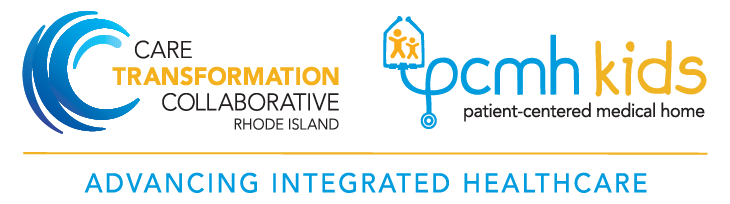 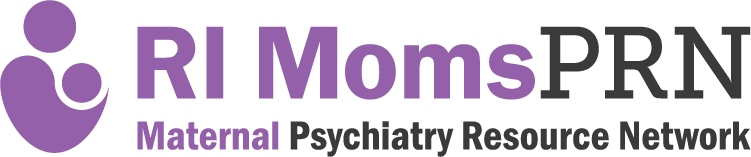 Rhode Island Department of Health Leadership Team Care Transformation Collaborative of Rhode Island (CTC – RI)
Management and Practice Facilitation Team Deborah Garneau, MAMaternal & Child Health DirectorOffice: 401-222-5929Deborah.Garneau@health.ri.govSusanne Campbell, RN, MS, PCMH CCESenior Project Director 
Office: 401 519-3925Cell: 401 477-0011 SCampbell@ctc-ri.org
Jim Beasley, MPAProgram ManagerCell: 401-486-4536Jim.Beasley@health.ri.govCarolyn Karner, MBAData ManagerOffice: 978-852-2250CKarner@ctc-ri.orgMonika Drogosz, MPH Program EvaluatorOffice: 401-222-1274Monika.Drogosz@health.ri.govPano Yeracaris, MD, MPHChief Clinical StrategistOffice: 617-953-5501pyeracaris@ctc-ri.orgJennifer Levy, MD, MPH Consultant Medical DirectorJennifer.Levy@health.ri.govSuzanne Herzberg, PhD, MS, OTR/L Practice FacilitatorCell: 401-263-6023Suzanne_Herzberg@brown.eduJordan Catherine White, MD, MPH Consultant Medical DirectorJordan.White.ctr@health.ri.govVicki Crowningshield, MPH, PCMH CCEPractice FacilitatorOffice: 401-528-3292VCrowningshield@healthcentricadvisors.orgJody Vieira, LICSWPractice FacilitatorCell: 401-862-4045jvieira2020@outlook.comJade Arruda, BS Project CoordinatorCell: 774-271-2221JArruda@ctc-ri.org